TOGEMO UTPROVNINGSSORTIMENTC-kudde tjock 70x40x25 cm Blå artnr 40720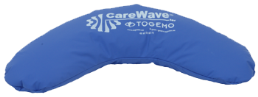 C-kudde tjock 90x50x35 cm Blå artnr 40719Banankudde Grön 110x55x23 cm artnr 40722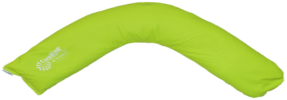 2 st Banankudde Blå 120x75x30 cm artnr 40721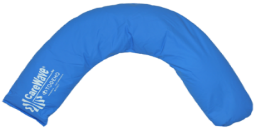 Fjärilskudde Blå 40x30x10 cm artnr 37830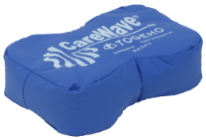 Fjärilskudde Grön 30x20x8 cm artnr 40713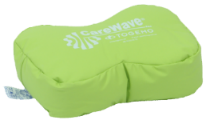 Universalkudde Blå 60x30 cm artnr 40724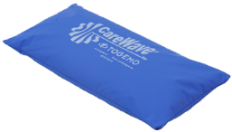 ___________________________________________________________________S-kudde CareWave Blå 170x30 artnr 38191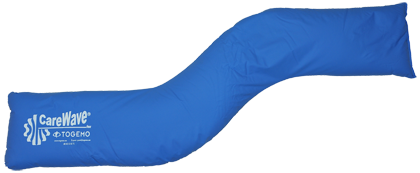 